Ո Ր Ո Շ ՈՒ Մնոյեմբերի 2018 թվականի   N       - Ա ԺԱՌԱՆԳՈՒԹՅԱՆ ԻՐԱՎՈՒՆՔՈՎ ԱԶԳՈՒՇ ԲԱՂԴԱՍԱՐՅԱՆԻՆ ԵՎ ԵԳՈՐ ԱՌԱՔԵԼՅԱՆԻ  ՊԱՏԿԱՆՈՂ, ԿԱՊԱՆ ՀԱՄԱՅՆՔԻ ՍԵՎԱՔԱՐ ԳՅՈՒՂՈՒՄ ԳՏՆՎՈՂ ԳՈՒՅՔԱՅԻՆ ՄԻԱՎՈՐՆԵՐԻՆ  ՀԱՍՑԵՆԵՐ ՏՐԱՄԱԴՐԵԼՈՒ ՄԱՍԻՆ Ղեկավարվելով «Տեղական ինքնակառավարման մասին» Հայաստանի Հանրապետության օրենքի 35-րդ հոդվածի 1-ին մասի 22) կետով, համաձայն Հայաստանի Հանրապետության կառավարության 2005 թվականի դեկտեմբերի 29-ի «Հայաստանի Հանրապետության քաղաքային և գյուղական բնակավայրերում ներբնակավայրային աշխարհագրական օբյեկտների անվանակոչման, անվանափոխման, անշարժ գույքի` ըստ դրա գտնվելու և (կամ) տեղակայման վայրի համարակալման, հասցեավորման ու հասցեների պետական գրանցման կարգը հաստատելու և հասցեների գրանցման լիազոր մարմին սահմանելու մասին» թիվ 2387-Ն որոշման, հաշվի առնելով Արմեն Սարգսյանի   դիմումը. ո ր ո շ ու մ ե մԺառանգության իրավունքով Ազգուշ Բաղդասարյանին և Եգոր Առաքելյանին պատկանող, Կապան համայնքի Սևաքար գյուղում գտնվող գույքային միավորներին  տրամադրել հասցեներ.0,119 հա տնամերձ հողամասին և նրա վրա առկա 155 քմ բնակելի տան և 81 քմ անասնագոմին տրամադրել հասցե. Սյունիքի մարզ, Կապան համայնք,  Սևաքար  գյուղ,     2-րդ նրբանցք  թիվ 37 : 0,1093 հա տնամերձ հողամասին տրամադրել հասցե. Սյունիքի մարզ, Կապան համայնք, Սևաքար  գյուղ, 2-րդ նրբանցք  թիվ 37/1: 0,085 հա տնամերձ հողամասին տրամադրել հասցե. Սյունիքի մարզ, Կապան համայնք,  Սևաքար  գյուղ, 2-րդ նրբանցք  թիվ 33/1: ՀԱՄԱՅՆՔԻ ՂԵԿԱՎԱՐ                                  ԳԵՎՈՐԳ  ՓԱՐՍՅԱՆ  2018թ նոյեմբերի  
  ք. Կապան
ՀԱՅԱՍՏԱՆԻ ՀԱՆՐԱՊԵՏՈՒԹՅԱՆ ԿԱՊԱՆ ՀԱՄԱՅՆՔԻ ՂԵԿԱՎԱՐ
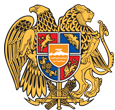 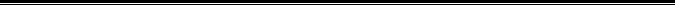 Հայաստանի Հանրապետության Սյունիքի մարզի Կապան համայնք 
ՀՀ, Սյունիքի մարզ, ք. Կապան, +374-285-42036, 060521818, kapan.syuniq@mta.gov.am